AustriaTech | Februar 2024Version 2.0Grundsätze und ZieleDie vorliegende Vorgehensweise zur Streckenanalyse und Risikobewertung ist ein zusätzlicher Baustein zur Gewährleistung der Verkehrssicherheit für alle Verkehrsteilnehmenden im Zuge des Testens automatisierter Fahrzeuge auf Straßen mit öffentlichem Verkehr. Der Prozess der Risikobewertung ist an die sogenannte Road Safety Inspection (RSI) angelehnt, wobei die Sicherheitsüberprüfung der Strecke im Vordergrund steht.Zur Durchführung der Streckenanalyse und Risikobewertung finden Besichtigungen vor Ort statt. Eine Foto- und/oder Videodokumentation ist, insofern es die Rahmenbedingungen zulassen, durchzuführen sowie das Bildmaterial dem BMK, der Kontaktstelle und den Mitgliedern des Technisch Rechtlichen Komitees Automatisierte Mobilität für eine bestmögliche Evaluierung der Ergebnisse der Streckenanalyse und Risikobewertung bereitzustellen. Dabei sind bestehende Vorschriften, wie z.B. das Datenschutzgesetz bzw. Datenschutz-Grundverordnung (DSGVO) oder die Straßenverkehrsordnung (StVO) jedenfalls einzuhalten. Somit ist bei Foto- und Videoaufnahmen auf Unkenntlichkeit von z.B. Gesichtern und Kennzeichen zu achten. Zudem ist beispielsweise auf Autobahnen das Verbot des Stehenbleibens auf Pannenstreifen einzuhalten, sofern keine entsprechende Berechtigung dafür vorliegt.Die Anwendung der Methode bewirkt eine intensive Auseinandersetzung mit den örtlichen Gegebenheiten und Risiken. Die geplante Teststrecke wird umfangreich analysiert und bewertet. Die identifizierten Risiken können in weiteren Prozessschritten durch infrastrukturseitige, fahrzeugseitige, organisatorische oder sonstige adäquate Vorkehrungen oder Maßnahmen mitigiert werden. Dabei ist stets die Erhöhung der Verkehrssicherheit für alle Verkehrsteilnehmenden zu verfolgen.Jene Person(en), die die Streckenanalyse und Risikobewertung durchführt (/durchführen), ist (/sind) unter Kapitel 3 als „durchführende Person(en)“ anzugeben und hat (/haben) über adäquate fachspezifische Kenntnisse aus den Bereichen Straßenverkehr und Sicherheitsmanagement für die Straßenverkehrsinfrastruktur zu verfügen (nähere Erläuterungen siehe Code of Practice, Kapitel „Streckenanalyse und Risikobewertung“). Ablauf der Streckenanalyse und RisikobewertungAbbildung 1 zeigt den Ablauf der Streckenanalyse und Risikobewertung, dessen drei Phasen in den nachfolgenden Kapiteln genauer erläutert werden.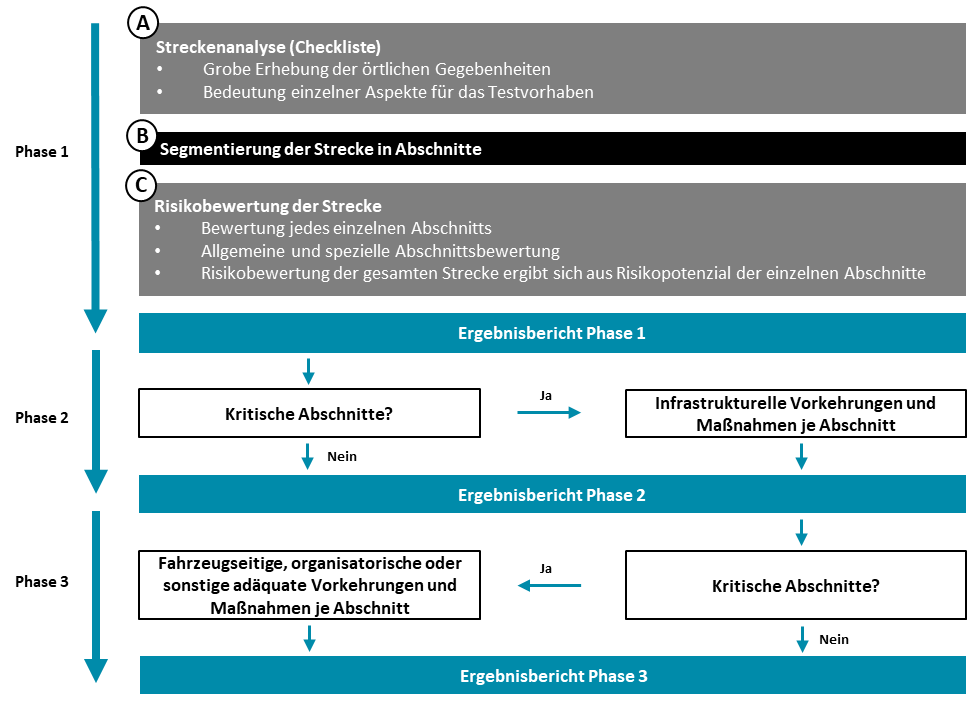 Abbildung 1: Ablauf der Streckenanalyse und Risikobewertung (eigene Darstellung)Abbildung 2 stellt die logische Vorgehensweise dar und damit die Reihenfolge, in welcher die in den folgenden Kapiteln dargestellten Tabellen heranzuziehen sind. 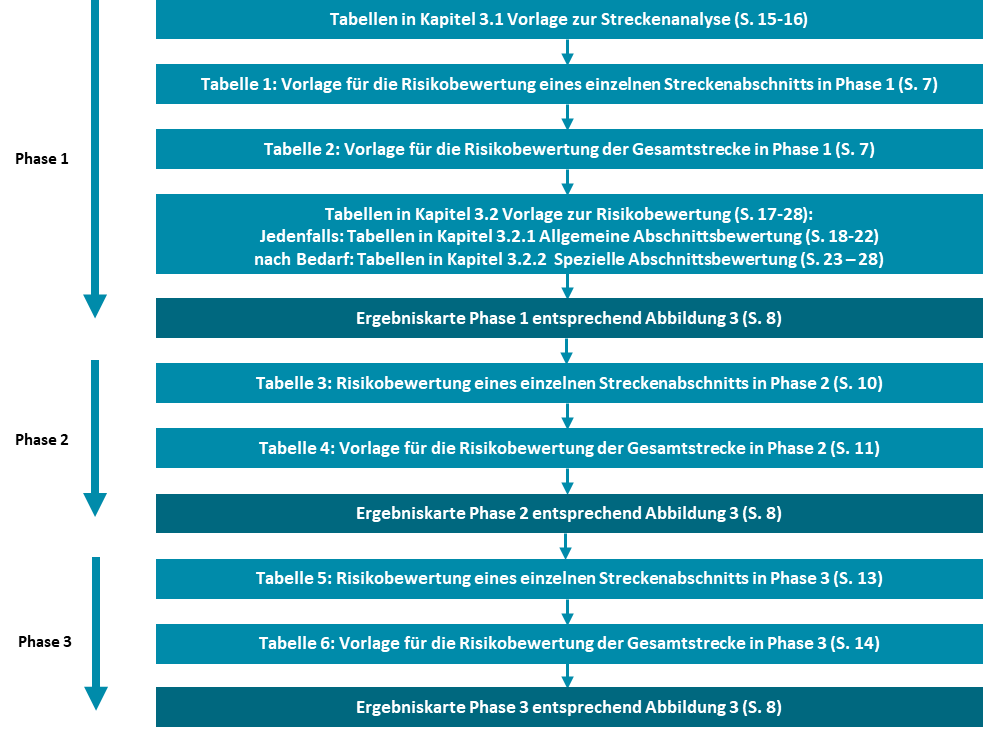 Abbildung 2: Ablauf der Streckenanalyse und Risikobewertung entsprechend der heranzuziehenden Tabellen (eigene Darstellung)Phase 1In Phase 1 findet die Streckenanalyse, die Segmentierung der Strecke in Abschnitte und die erste Risikobewertung der Strecke statt.Bei der Streckenanalyse findet eine grobe Erhebung der örtlichen Gegebenheiten statt, die einen umfassenden Überblick über alle relevanten Charakteristika der Teststrecke ermöglicht. Die Ergebnisse dieser ersten Streckenanalyse liefern auch wesentliche Anhaltspunkte zur Segmentierung der Strecke für die anschließende Risikobewertung nach Abschnitten.Bei der Segmentierung der Strecke wird die Strecke bei jeder wesentlichen Änderung in einzelne Abschnitte unterteilt. Dazu können die Kriterien aus Tabelle 1 herangezogen werden. Weitere Kriterien zur Segmentierung können darüber hinaus eine Änderung der Fahrstreifenanzahl oder des Straßenquerschnitts sein. Jedenfalls müssen, ergänzend zu dieser beispielhaften Aufzählung, alle für die jeweilige Strecke relevanten Kriterien herangezogen werden.Anschließend erfolgt eine Bewertung der einzelnen Streckenabschnitte. Dabei wird für jeden Abschnitt eine allgemeine Abschnittsbewertung und (sofern relevant) zusätzlich eine spezielle Abschnittsbewertung durchgeführt. Jenes Kriterium in einer Kategorie, welches das höchste Risiko aufweist, stellt gleichzeitig das Risikopotenzial der Kategorie dar. Das Risikopotenzial des Streckenabschnitts ergibt sich dann aus jener Kategorie mit dem höchsten Risikopotenzial und ist in Tabellen und in einer Streckenkarte darzustellen.Phase 1 schließt mit einem Ergebnisbericht, der zumindest folgende Elemente beinhalten muss:Beschreibung der TeststreckeErgebnis der Streckenanalyse (Tabelle) Segmentierung der Strecke in einzelne Abschnitte (Tabelle und Karte)individuelle Risikobewertung jedes einzelnen Streckenabschnitts und Darstellung gemäß Tabelle 1 und 2, sowie als Karte gemäß Abbildung 2Zusammenfassung der ErgebnisseDie nachfolgende Tabelle 1 fasst die Ergebnisse der allgemeinen und der speziellen Abschnittsbewertung zusammen. Siehe dazu Anhang 3.2.1 Allgemeine Abschnittsbewertung und Anhang 3.2.2 Spezielle Abschnittsbewertung ab Seite 18.Tabelle 1: Vorlage für die Risikobewertung eines einzelnen Streckenabschnitts in Phase 1Tabelle 2: Vorlage für die Risikobewertung der Gesamtstrecke in Phase 1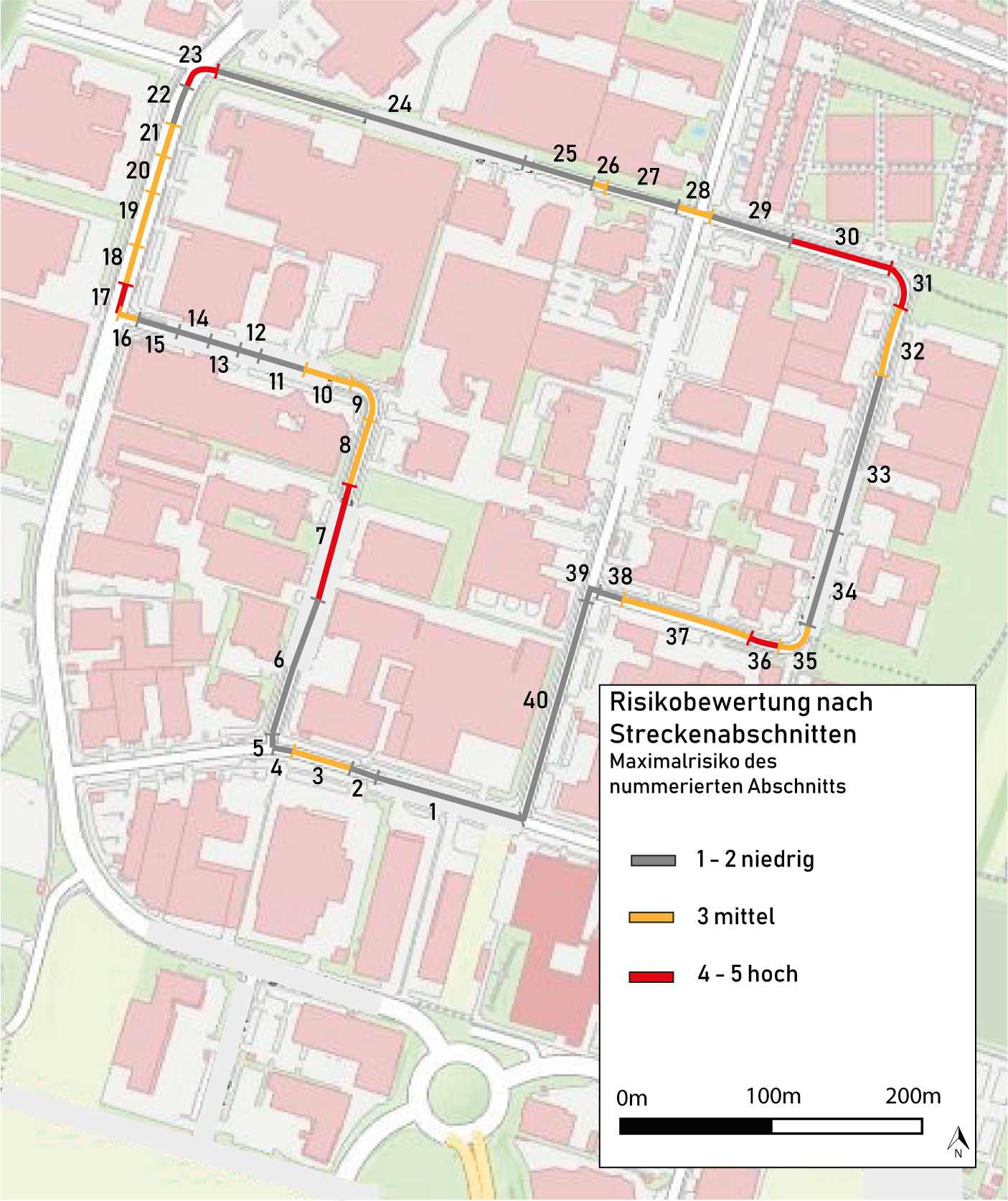 Abbildung 3: Beispiel für eine Ergebniskarte der Risikobewertung nach 
Streckenabschnitten (eigene Darstellung)Phase 2 In Phase 2 werden für alle vorhandenen kritischen Abschnitte mit mittlerem (3) bzw. hohem (4-5) Risiko selbstständig geeignete infrastrukturseitige Vorkehrungen und Maßnahmen festgelegt, um das Risiko zu mindern (Mitigationsmaßnahmen).Auf Basis der Risikobewertung in Phase 1 ergibt sich für Phase 2 je Streckenabschnitt folgende Vorgehensweise:Graue Bereiche (geringes Risiko – 1 und 2): keine weitere Betrachtung erforderlichGelbe Bereiche (mittleres Risiko – 3): Entwicklung von infrastrukturseitigen Vorkehrungen und Maßnahmen in Phase 2Rote Bereiche (hohes Risiko – 4 und 5): Entwicklung von infrastrukturseitigen Vorkehrungen und Maßnahmen in Phase 2Beispiele für infrastrukturseitige Vorkehrungen und Maßnahmen sind z.B. die Änderung oder Erweiterung der physischen Infrastruktur, VLSA, Ausstattung mit Sensorik oder andere adäquate Maßnahmen. Anschließend erfolgt unter Berücksichtigung der definierten infrastrukturseitigen Vorkehrungen und Maßnahmen eine erneute Risikobewertung und deren Beschreibung im Ergebnisbericht der Phase 2 (siehe Kapitel 2). Der Ergebnisbericht für Phase 2 muss zumindest folgende Elemente beinhalten:Dokumentation der infrastrukturseitigen Vorkehrungen und Maßnahmen für jeden StreckenabschnittIndividuelle Risikobewertung jedes einzelnen Streckenabschnitts unter Berücksichtigung der Mitigationsmaßnahmen (gemäß Tabellen 3 und 4 sowie als Karte gemäß Abbildung 2)Zusammenfassung der ErgebnisseTabelle 3: Risikobewertung eines einzelnen Streckenabschnitts in Phase 2Tabelle 4: Vorlage für die Risikobewertung der Gesamtstrecke in Phase 2Phase 3In Phase 3 werden für alle verbleibenden kritischen Abschnitte mit mittlerem (3) bzw. hohem (4-5) Risiko selbstständig geeignete fahrzeugseitige, organisatorische oder sonstige adäquate Vorkehrungen oder Maßnahmen festgelegt, um das Risiko zu mindern (Mitigationsmaßnahmen).Beispiele für Vorkehrungen und Maßnahmen in Phase 3 für Abschnitte mit mittlerem und hohem Risiko sind: Berücksichtigung der fahrzeugspezifischen EigenschaftenBesondere Gefahrenhinweise oder Instruktionen für die Operatoren für diesen AbschnittStreckenabschnitt wird mit geringerer Geschwindigkeit befahrenStreckenabschnitt wird nicht automatisiert befahrenSonstige adäquate Vorkehrungen und MaßnahmenUnter Berücksichtigung der definierten Vorkehrungen oder Maßnahmen erfolgt eine abschließende Einschätzung und Beschreibung der Risikopotenziale für die einzelnen Streckenabschnitte. Der Ergebnisbericht für Phase 3 muss zumindest folgende Elemente beinhalten:Dokumentation der fahrzeugseitigen, organisatorischen oder sonstigen adäquaten Vorkehrungen oder Maßnahmen für jeden StreckenabschnittAbschließende Risikoeinschätzung jedes einzelnen Streckenabschnitts unter Berücksichtigung der Mitigationsmaßnahmen (gemäß Tabellen 5 und 6 sowie als Karte gemäß Abbildung 2)Zusammenfassung der ErgebnisseTabelle 5: Risikobewertung eines einzelnen Streckenabschnitts in Phase 3Tabelle 6: Vorlage für die Risikobewertung der Gesamtstrecke in Phase 3AnhangVorlage zur StreckenanalyseVorlage zur RisikobewertungDie „Allgemeine Abschnittsbewertung“ ist für jeden Streckenabschnitt durchzuführen.Zusätzlich ist die „Spezielle Abschnittsbewertung“ bei Kreuzungsbereichen, Autobahnknoten/Anschlussstellen, ungeregelten Querungsbereichen, Tunnel, Brücken, Zonen mit Mischverkehr, Haltestellenbereichen und Ladezonen durchzuführen.Bei jedem Kriterium ist das entsprechende Feld für das festgestellte Risikopotenzial in der Bewertungsmatrix zu markieren.  Alle durchgeführten Einzelbewertungen sind Teil der Ergebnisberichte. Die jeweiligen Ergebnisse sind in die Tabelle 1 (ggf. auch Tabellen 3 und 5) einzutragen.Informationen zum Ausfüllen der Tabellen:Tabellen im Kapitel 3.1: die zutreffenden Antworten können stehen gelassen und 
nicht-zutreffende Antworten gelöscht werden, wie in folgendem Beispiel dargestellt:Tabellen im Kapitel 3.2: die Auswahl der zutreffenden Antwort in den Tabellen erfolgt durch Einkreisen der Zahl, wie in folgendem Beispiel dargestellt:Alternative „Nicht zutreffend, weil:“	Folgende Vorlage kann herangezogen werden: Allgemeine AbschnittsbewertungAbschnitt: ………Anlage- und SichtverhältnisseStraßenausrüstungInformationsdarbietungLichttechnische GegebenheitenErhaltung und FahrbahnzustandKlimatische EinflüsseKollisionsmechanische GefährdungenSpezielle AbschnittsbewertungIn der speziellen Abschnittsbewertung sind nur jene Tabellen heranzuziehen, die für den jeweiligen Abschnitt zutreffen. Ist z. B. in einem Abschnitt kein Kreuzungsbereich vorhanden, so sind die Tabellen zu „Kreuzungsbereich“ in der speziellen Abschnittsbewertung für diesen spezifischen Abschnitt zu löschen. Im Fall, dass in einem Streckenabschnitt keines der Elemente aus der speziellen Abschnittsbewertung (Kreuzungsbereich, Autobahnknoten / Anschlussstellen, ungeregelte Querungsbereiche, Tunnel, etc.) vorhanden ist und daher alle Tabellen gelöscht werden, ist dies in einem Satz entsprechend zu dokumentieren.Für alle Elemente aus der speziellen Abschnittsbewertung, die im angeführten Streckenabschnitt vorhanden sind, ist eine Bewertung vorzunehmen.Abschnitt: ………
Kreuzungsbereich (ohne VLSA; mit VLSA; KVA; Eisenbahnkreuzung)Autobahnknoten / AnschlussstellenUngeregelte Querungsbereiche iTunnel/UnterführungBrückenBereiche mit MischverkehrHaltestellenbereicheLadezonenAbschnitt ……………..KategorieRisikopotenzial iAllgemeine AbschnittsbewertungAnlage- und SichtverhältnisseAllgemeine AbschnittsbewertungStraßenausrüstungAllgemeine AbschnittsbewertungInformationsdarbietungAllgemeine AbschnittsbewertungLichttechnische GegebenheitenAllgemeine AbschnittsbewertungErhaltung und FahrbahnzustandAllgemeine AbschnittsbewertungKlimatische EinflüsseAllgemeine AbschnittsbewertungKollisionsmechanische GefährdungenSpezielle AbschnittsbewertungKreuzungsbereichSpezielle AbschnittsbewertungAutobahnknoten / AnschlussstellenSpezielle AbschnittsbewertungUngeregelte QuerungsbereicheSpezielle AbschnittsbewertungTunnelbewertungSpezielle AbschnittsbewertungBrückenbewertungSpezielle AbschnittsbewertungBereiche mit MischverkehrSpezielle AbschnittsbewertungHaltestellenbereicheSpezielle AbschnittsbewertungLadezonenRisikopotenzial des Streckenabschnitts iStreckenabschnittRisikopotenzialAbschnitt 1Abschnitt 2Abschnitt 3Abschnitt …Risiko der Gesamtstrecke iAbschnitt……………..KategorieRisikopotenzial Phase 1 iInfrastrukturseitige Mitigationsmaßnahmen iRisikopotenzial Phase 2 iAllgemeine AbschnittsbewertungAnlage- und SichtverhältnisseAllgemeine AbschnittsbewertungStraßenausrüstungAllgemeine AbschnittsbewertungInformationsdarbietungAllgemeine AbschnittsbewertungLichttechnische GegebenheitenAllgemeine AbschnittsbewertungErhaltung und FahrbahnzustandAllgemeine AbschnittsbewertungKlimatische EinflüsseAllgemeine AbschnittsbewertungKollisionsmechanische GefährdungenSpezielle AbschnittsbewertungKreuzungsbereichSpezielle AbschnittsbewertungAutobahnknoten / AnschlussstellenSpezielle AbschnittsbewertungUngeregelte QuerungsbereicheSpezielle AbschnittsbewertungTunnelbewertungSpezielle AbschnittsbewertungBrückenbewertungSpezielle AbschnittsbewertungBereiche mit MischverkehrSpezielle AbschnittsbewertungHaltestellenbereicheSpezielle AbschnittsbewertungLadezonenRisikopotenzial des Streckenabschnitts iStreckenabschnittRisikopotenzial Phase 1 iRisikopotenzial Phase 2 iAbschnitt 1Abschnitt 2Abschnitt 3Abschnitt …Risiko der Gesamtstrecke iAbschnitt……………..KategorieRisikopotenzial Phase 1 iInfrastrukturseitige Mitigationsmaßnahmen iRisikopotenzial Phase 2 iFahrzeugseitige, organisatorische oder sonstige adäquate 
Mitigationsmaßnahmen iRisikopotenzial Phase 3 iAllgemeine AbschnittsbewertungAnlage- und SichtverhältnisseAllgemeine AbschnittsbewertungStraßenausrüstungAllgemeine AbschnittsbewertungInformationsdarbietungAllgemeine AbschnittsbewertungLichttechnische GegebenheitenAllgemeine AbschnittsbewertungErhaltung und FahrbahnzustandAllgemeine AbschnittsbewertungKlimatische EinflüsseAllgemeine AbschnittsbewertungKollisionsmechanische GefährdungenSpezielle AbschnittsbewertungKreuzungsbereichSpezielle AbschnittsbewertungAutobahnknoten / AnschlussstellenSpezielle AbschnittsbewertungUngeregelte QuerungsbereicheSpezielle AbschnittsbewertungTunnelbewertungSpezielle AbschnittsbewertungBrückenbewertungSpezielle AbschnittsbewertungBereiche mit MischverkehrSpezielle AbschnittsbewertungHaltestellenbereicheSpezielle AbschnittsbewertungLadezonenRisikopotenzial des Streckenabschnitts iStreckenabschnittRisikopotenzial Phase 1 iRisikopotenzial Phase 2 iRisikopotenzial Phase 3 iAbschnitt 1Abschnitt 2Abschnitt 3Abschnitt …Risiko der Gesamtstrecke iAngaben zur durchführenden Person i:Angaben zur durchführenden Person i:Vor- und Nachname:Unternehmen:Position:Telefon (/Mobil):E-Mail:Besondere OrteVorhanden? i Anzahl iBedeutung für Testvorhaben iStark frequentierte touristische Einrichtungen Ja/NeinStark frequentierte Einrichtungen (z.B. Supermarkt, Post, Bank usw.) Ja/NeinÖV Knotenpunkte Ja/NeinKnotenpunkte von Autobahnen- und SchnellstraßenJa/NeinSchulen Ja/NeinKindergärten Ja/NeinAltersheime Ja/NeinEinrichtungen für mobilitätseingeschränkte Personen (z.B. Blindenverbände) Ja/NeinBlaulichtorganisations-Ausfahrten Ja/NeinBahnübergänge Ja/NeinLadezonenJa/NeinQualität der Datenübertragung / EmpfangsqualitätVorhanden?% an Gesamtstreckenlänge% an Gesamtstreckenlänge% an GesamtstreckenlängeBereiche ohne GNSS-EmpfangJa/Nein<25%25%-50%>50%Bereiche ohne MobilfunkempfangJa/Nein<25%25%-50%>50%VerkehrssicherheitVorhanden?% an Gesamtstreckenlänge% an Gesamtstreckenlänge% an GesamtstreckenlängeUnfallhäufungsstellen / Unfallstreckenbereiche  iJa/Nein<25%25%-50%>50%Hoher Schwerverkehrs-Anteil(größer als 10%)Ja/Nein<25%25%-50%>50%Nutzung durch landwirtschaftliche Nutzfahrzeuge, Straßenreinigungsfahrzeuge und ähnlichesJa/Nein<25%25%-50%>50%Stauwahrscheinlichkeit / VerkehrsflussproblemeJa/Nein<25%25%-50%>50%Maximales Tempolimit >50km/hJa/Nein<25%25%-50%>50%Parkplätze entlang der StreckeJa/Nein<25%25%-50%>50%Baulich nicht getrennte Radverkehrsanlagen längs entlang der Fahrbahn (insbesondere Mehrzweckstreifen)Ja/Nein<25%25%-50%>50%Baulich getrennte RadverkehrsanlagenJa/Nein<25%25%-50%>50%Bereiche, an denen Lkw-Überholverbote endenJa/Nein<25%25%-50%>50%Baustellen (geplant)Ja/Nein<25%25%-50%>50%Streckengegebenheiten unter Berücksichtigung des vorgesehenen Testfahrzeuges iVorhanden?% an Gesamtstreckenlänge% an Gesamtstreckenlänge% an GesamtstreckenlängeStreckenlänge mit starken Steigungen / starkem GefälleJa/Nein<25%25%-50%>50%Bereiche mit geringer FahrstreifenbreiteJa/Nein<25%25%-50%>50%Bereiche mit geringer Lichtraumhöhe Ja/Nein<25%25%-50%>50%Bereiche mit geringen Kurvenradien iJa/Nein<25%25%-50%>50%Bereiche mit mangelhaften bzw. ohne FahrbahnmarkierungenJa/Nein<25%25%-50%>50%Zeitlich begrenzte Regelungen (z.B. temporäres LKW-Fahrverbot oder Ladezonen)Ja/Nein<25%25%-50%>50%Besondere StreckenbereicheVorhanden?% an Gesamtstreckenlänge% an Gesamtstreckenlänge% an GesamtstreckenlängeTunnelabschnitte und UnterführungenJa/Nein<25%25%-50%>50%BrückenJa/Nein<25%25%-50%>50%Begegnungszonen/Spielstraßen usw. -> Strecken mit gemischten Verkehrsteilnehmenden-Gruppen Ja/Nein<25%25%-50%>50%Umgebung entlang der StreckeVorhanden?% an Gesamtstreckenlänge% an Gesamtstreckenlänge% an GesamtstreckenlängeStädtisches UmfeldJa/Nein<25%25%-50%>50%Ländliches UmfeldJa/Nein<25%25%-50%>50%Freie SichtbeziehungenJa/Nein<25%25%-50%>50%Eingeschränkte SichtbeziehungenJa/Nein<25%25%-50%>50%HäuserschluchtenJa/Nein<25%25%-50%>50%Offene Felder oder WiesenJa/Nein<25%25%-50%>50%Wald oder BäumeJa/Nein<25%25%-50%>50%Beispiel, wie die zutreffende Antwort gegebene werden sollVorhanden?% an Gesamtstreckenlänge% an Gesamtstreckenlänge% an GesamtstreckenlängeMaximales Tempolimit >50km/hJa<25%Baustellen (geplant)NeinParkplätze entlang der StreckeJa25%-50%Beispiel zur Darstellung, wie die Auswahl der zutreffenden Antwort erfolgen sollGeringMittelHoch135 Nicht zutreffend, weil i:Beispiel zur Darstellung, wie die Auswahl der zutreffenden Antwort erfolgen sollGeringMittelHoch135 Nicht zutreffend, weil i:Hier wird eine Erläuterung ergänzt, weshalb dieses Kriterium nicht zutrifftHier wird eine Erläuterung ergänzt, weshalb dieses Kriterium nicht zutrifftHier wird eine Erläuterung ergänzt, weshalb dieses Kriterium nicht zutrifftBeeinträchtigungen durch Bepflanzung und BewuchsGeringMittelHoch134 Nicht zutreffend, weil i:Parkstreifen vorhandenParkstreifen vorhandenFlächenangebot bezogen auf gesamten QuerschnittFlächenangebot bezogen auf gesamten QuerschnittFlächenangebot bezogen auf gesamten QuerschnittParkrichtung (größtenteils)Großzügig Ausreichend Beengt Parkrichtung (größtenteils)Längs123Parkrichtung (größtenteils)Schräg134Parkrichtung (größtenteils)Quer234 Nicht zutreffend, weil:
Radfahrstreifen oder Mehrzweckstreifen vorhandenRadfahrstreifen oder Mehrzweckstreifen vorhandenFlächenangebot iFlächenangebot iFlächenangebot iGroßzügig  iAusreichend iBeengt 
iParkstreifenKein Parkstreifen vorhanden123ParkstreifenLängsparken234ParkstreifenSchrägparken235ParkstreifenQuerparken345 Nicht zutreffend, weil:
 Nicht zutreffend, weil:
Radfahren gegen die Einbahn erlaubtRadfahren gegen die Einbahn erlaubtFlächenangebot iFlächenangebot iFlächenangebot iGroßzügig iAusreichend iBeengt 
iParkstreifenKein Parkstreifen vorhanden123ParkstreifenLängsparken234ParkstreifenSchrägparken345ParkstreifenQuerparken455 Nicht zutreffend, weil:
 Nicht zutreffend, weil:
Tempolimit (niederrangiges Straßennetz)Tempolimit (niederrangiges Straßennetz)Verkehrsaufkommen (Querschnitt in beide Richtungen - DTV) Verkehrsaufkommen (Querschnitt in beide Richtungen - DTV) Verkehrsaufkommen (Querschnitt in beide Richtungen - DTV) V max (Max. erlaubte Höchstgeschwindigkeit) Gering (<1. 000)Mittel(1.000-5.000) Hoch(>5.000) V max (Max. erlaubte Höchstgeschwindigkeit) Gering (≤30km/h) 123V max (Max. erlaubte Höchstgeschwindigkeit) Mittel (31-50km/h) 234V max (Max. erlaubte Höchstgeschwindigkeit) Hoch (>50km/h) 345 Nicht zutreffend, weil:
Tempolimit (Autobahnen und Schnellstraßen)Tempolimit (Autobahnen und Schnellstraßen)Verkehrsaufkommen (Querschnitt je Fahrtrichtung - DTV) Verkehrsaufkommen (Querschnitt je Fahrtrichtung - DTV) Verkehrsaufkommen (Querschnitt je Fahrtrichtung - DTV) V max (Max. erlaubte Höchstgeschwindigkeit) Gering (<20.000) Mittel(20.000-40.000) Hoch(>40.000) V max (Max. erlaubte Höchstgeschwindigkeit) Gering (<100km/h) 123V max (Max. erlaubte Höchstgeschwindigkeit) Mittel (100-120km/h) 234V max (Max. erlaubte Höchstgeschwindigkeit) Hoch (121-130 km/h) 345 Nicht zutreffend, weil:
Fahrstreifenreduktion (niederrangiges Straßennetz)Fahrstreifenreduktion (niederrangiges Straßennetz)Verkehrsaufkommen (Querschnitt in beide Richtungen - DTV) Verkehrsaufkommen (Querschnitt in beide Richtungen - DTV) Verkehrsaufkommen (Querschnitt in beide Richtungen - DTV) Länge & Ankündigung der Verflechtungsstrecke Gering (<1. 000) Mittel(1.000-5.000) Hoch(>5.000) Länge & Ankündigung der Verflechtungsstrecke Lang (>100m) & Gute Ankündigung 123Länge & Ankündigung der Verflechtungsstrecke Lang (>100m) & Schlechte Ankündigung 234Länge & Ankündigung der Verflechtungsstrecke Ausreichend (≤100m) & Gute Ankündigung 234Länge & Ankündigung der Verflechtungsstrecke Ausreichend (≤100m) & Schlechte Ankündigung 345 Nicht zutreffend, weil:
Fahrstreifenreduktion (Autobahnen und Schnellstraßen)Fahrstreifenreduktion (Autobahnen und Schnellstraßen)Verkehrsaufkommen (Querschnitt je Fahrtrichtung - DTV)Verkehrsaufkommen (Querschnitt je Fahrtrichtung - DTV)Verkehrsaufkommen (Querschnitt je Fahrtrichtung - DTV)Länge & Ankündigung der Verflechtungsstrecke Gering (<20.000) Mittel(20.000-40.000) Hoch(>40.000) Länge & Ankündigung der Verflechtungsstrecke Lang (>400m) & Gute Ankündigung 123Länge & Ankündigung der Verflechtungsstrecke Lang (>400m) & Schlechte Ankündigung 234Länge & Ankündigung der Verflechtungsstrecke Ausreichend (≤400m) & Gute Ankündigung 234Länge & Ankündigung der Verflechtungsstrecke Ausreichend (≤400m) & Schlechte Ankündigung 345 Nicht zutreffend, weil:
PhantommarkierungenVereinzeltSeltenHäufig345 Nicht zutreffend, weil:
BodenmarkierungenQualität der BodenmarkierungQualität der BodenmarkierungNicht vorhandenMittelGeringNicht vorhanden245 Nicht zutreffend, weil:
Straßenverkehrszeichen (inkl. Wechselverkehrsanzeige bzw. Wechseltextanzeige)Straßenverkehrszeichen (inkl. Wechselverkehrsanzeige bzw. Wechseltextanzeige)Erkennbarkeit von StraßenverkehrszeichenErkennbarkeit von StraßenverkehrszeichenErkennbarkeit von StraßenverkehrszeichenMittelGeringWidersprüch- licheStraßen- verkehrs- zeichenArt der VerkehrszeichenHinweiszeichen gem. §53 StVO und Wechseltextanzeige235Art der VerkehrszeichenGefahrenzeichen (gem. §50 StVO) und Vorschriftszeichen (gem. §52) auch auf Wechselverkehrsanzeige345 Nicht zutreffend, weil:
„Überladung“ in der relevanten Informationsdarbietung iGeringMittelHoch234 Nicht zutreffend, weil:
Uneinheitlichkeit (z.B. 30 bzw. 30km)GeringMittelHoch123 Nicht zutreffend, weil:
Falsche Anordnung von Verkehrszeichen (z.B. Verkehrszeichen an falscher Stelle)SeltenMittelOft123 Nicht zutreffend, weil:
Optische Führung in Kurven iUnzureichendIrreführendNicht vorhanden345 Nicht zutreffend, weil:
Straßenbeleuchtung mangelhaft oder nicht vorhandenMangelhaftSehr mangelhaftNicht vorhanden234 Nicht zutreffend, weil:
Blendungen, Maskierungen durch Leuchtreklame bzw. Licht-/Schattenbereiche vorhandenGeringMittelHoch234 Nicht zutreffend, weil:
Entwässerung und Wasserführung unzureichendMangelhaftSehr mangelhaftNicht vorhanden345 Nicht zutreffend, weil:
Fahrbahngriffigkeit unzureichendReibwert iReibwert iReibwert iMittel 
(0,45 - <0,59)Gering(0,38 - <0,45)Schlecht (<0,38)245 Nicht zutreffend, weil:
Komfortmindernde Schäden der Fahrbahn wie Schlaglöcher, Bodenwellen, Ausbesserungen oder Risse vorhandenSeltenHäufigDurchgehend123 Nicht zutreffend, weil:
Verkehrssicherheitsrelevante Fahrbahnschäden wie Schlaglöcher, Bodenwellen, Ausbesserungen oder Risse vorhandenSeltenHäufigDurchgehend245 Nicht zutreffend, weil:
Streckenspezifisch auftretende Extremwetterereignisse (Starkregen, Schneesturm, starke Windböen etc.)SeltenHäufigImmer234 Nicht zutreffend, weil:
Gefährdungen durch feste Hindernisse im Straßen(-seiten)raum, vorspringende Kanten, Objekte, Bäume, Hauswände etc.GeringMittelHoch234 Nicht zutreffend, weil:
Sichtbeziehungen nach links oder rechts eingeschränkt SichteinschränkungSichteinschränkungSichteinschränkungGeringMittelHoch235 Nicht zutreffend, weil:
Beim Abbiegen wird eine Radfahrüberfahrt gequertSichtbeziehungen beim AbbiegenSichtbeziehungen beim AbbiegenSichtbeziehungen beim AbbiegenRadfahrüberfahrtiGutMittelSchlechtRadfahrüberfahrtNicht abgesetzt123Radfahrüberfahrt≥ 5m abgesetzt234Radfahrüberfahrt< 5m abgesetzt345 Nicht zutreffend, weil:
Beim Abbiegen wird ein Schutzweg gequert Sichtbeziehungen beim AbbiegenSichtbeziehungen beim AbbiegenSichtbeziehungen beim AbbiegenSchutzwegiGutMittelSchlechtSchutzwegVorgezogen123SchutzwegNicht vorgezogen & 
≥ 5m abgesetzt234SchutzwegNicht vorgezogen & 
< 5m abgesetzt345 Nicht zutreffend, weil:
Schienenfahrzeuge im Kreuzungsbereich vorhandenSichteinschränkungSichteinschränkungSichteinschränkungGeringMittelHoch235 Nicht zutreffend, weil:
Komplexität des KreuzungsbereichsKomplexität des KreuzungsbereichsKomplexität der Kreuzung i Komplexität der Kreuzung i Komplexität der Kreuzung i GeringMittelHochVerkehrsfrequenz aller Verkehrsteilnehmer:innenGering (<1.000)123Verkehrsfrequenz aller Verkehrsteilnehmer:innenMittel (1.000-5.000)234Verkehrsfrequenz aller Verkehrsteilnehmer:innenHoch (>5.000) 345Haltelinie nicht vorhanden oder schwer erkennbarQualität der BodenmarkierungQualität der BodenmarkierungQualität der BodenmarkierungMittelGeringNicht vorhanden245Keine eindeutigen/schwer verständliche VorrangregelnVerständlichkeit der VorrangregelnVerständlichkeit der VorrangregelnVerständlichkeit der VorrangregelnMittelGeringWider-sprüchlich345 Nicht zutreffend, weil:
VLSA vorhanden – kurze RäumzeitenRäumzeitRäumzeitKnappUnzureichend45 Nicht zutreffend, weil:
VLSA-Signal schwer erkennbarErkennbarkeitErkennbarkeitErkennbarkeitMittelSchlechtNicht erkennbar345 Nicht zutreffend, weil:
SichtbeziehungenSichteinschränkungSichteinschränkungSichteinschränkungGeringMittelHoch235 Nicht zutreffend, weil:
Komplexität des Autobahnknotens- bzw. des Anschlussstellenbereichs – Auffahrt Komplexität des Autobahnknotens- bzw. des Anschlussstellenbereichs – Auffahrt Komplexität des Autobahnknotens bzw. der Anschlussstelle iKomplexität des Autobahnknotens bzw. der Anschlussstelle iKomplexität des Autobahnknotens bzw. der Anschlussstelle iGeringMittelHochVerkehrsfrequenz aller Verkehrsteilnehmer:innen(eine Fahrtrichtung)Gering(<20.000)123Verkehrsfrequenz aller Verkehrsteilnehmer:innen(eine Fahrtrichtung)Mittel(20.000-40.000)234Verkehrsfrequenz aller Verkehrsteilnehmer:innen(eine Fahrtrichtung)Hoch(>40.000) 345Komplexität des Autobahnknoten- bzw. des Anschlussstellenbereichs - AusfahrtKomplexität des Autobahnknoten- bzw. des Anschlussstellenbereichs - AusfahrtKomplexität des Autobahnknotens bzw. der Anschlussstelle iKomplexität des Autobahnknotens bzw. der Anschlussstelle iKomplexität des Autobahnknotens bzw. der Anschlussstelle iGeringMittelHochVerkehrsfrequenz aller Verkehrsteilnehmer:innen(eine Fahrtrichtung)Gering(<20.000)123Verkehrsfrequenz aller Verkehrsteilnehmer:innen(eine Fahrtrichtung)Mittel(20.000-40.000)234Verkehrsfrequenz aller Verkehrsteilnehmer:innen(eine Fahrtrichtung)Hoch(>40.000) 345BeschleunigungsstreifenVerkehrsaufkommen (Querschnitt je Fahrtrichtung - DTV)Verkehrsaufkommen (Querschnitt je Fahrtrichtung - DTV)Verkehrsaufkommen (Querschnitt je Fahrtrichtung - DTV)Verkehrsaufkommen (Querschnitt je Fahrtrichtung - DTV)LängeGering (<20.000) Mittel(20.000-40.000) Hoch(>40.000) LängeLang (>250m) 123LängeKurz (≤250m)345 Nicht zutreffend, weil:
VerzögerungsstreifenVerzögerungsstreifenVerkehrsaufkommen (Querschnitt je Fahrtrichtung - DTV)Verkehrsaufkommen (Querschnitt je Fahrtrichtung - DTV)Verkehrsaufkommen (Querschnitt je Fahrtrichtung - DTV)Länge & Ankündigung der Ausfahrt Gering (<20.000) Mittel(20.000-40.000) Hoch(>40.000) Länge & Ankündigung der Ausfahrt Lang (>250m) & Gute Ankündigung123Länge & Ankündigung der Ausfahrt Lang (>250m) & Schlechte Ankündigung 234Länge & Ankündigung der Ausfahrt Ausreichend (≤250m) & Gute Ankündigung 234Länge & Ankündigung der Ausfahrt Ausreichend (≤250m) & Schlechte Ankündigung 345 Nicht zutreffend, weil:
 Nicht zutreffend, weil:
Beleuchtung nicht ausreichend vorhandenBeleuchtungBeleuchtungBeleuchtungMangelhaftUnzureichendNicht vorhanden345 Nicht zutreffend, weil:
Querungsmarkierung schwer oder nicht erkennbarQualität der MarkierungQualität der MarkierungQualität der MarkierungMangelhaftNicht erkennbarNicht vorhanden345 Nicht zutreffend, weil:
Querungsmarkierung (Schutzweg + Blockmarkierung) schwer oder nicht erkennbarFahrbahnteilerFahrbahnteilerQuerungsfrequenz VorhandenNicht vorhandenQuerungsfrequenz Gering(<500)13Querungsfrequenz Mittel(500-1.000)24Querungsfrequenz Hoch(>1.000)35 Nicht zutreffend, weil:
Geringer DTV (≤2.500) (niederrangiges Straßennetz)  Geringer DTV (≤2.500) (niederrangiges Straßennetz)  Geringer DTV (≤2.500) (niederrangiges Straßennetz)  LängeLängeLänge<200m200-500m>500mGegenverkehrNeinNein123GegenverkehrJaJa234 Nicht zutreffend, weil:
 Nicht zutreffend, weil:
Hoher DTV  (>2.500) (niederrangiges Straßennetz)Hoher DTV  (>2.500) (niederrangiges Straßennetz)Hoher DTV  (>2.500) (niederrangiges Straßennetz)LängeLängeLänge<200m200-500m>500mGegenverkehrNeinNein234GegenverkehrJaJa345 Nicht zutreffend, weil:
 Nicht zutreffend, weil:
Geringer DTV (≤40.000 je Fahrtrichtung) (Autobahnen und Schnellstraßen)Geringer DTV (≤40.000 je Fahrtrichtung) (Autobahnen und Schnellstraßen)Geringer DTV (≤40.000 je Fahrtrichtung) (Autobahnen und Schnellstraßen)LängeLängeLänge<200m200-500m>500mGegenverkehrNeinNein123GegenverkehrJaJa555 Nicht zutreffend, weil:
 Nicht zutreffend, weil:
Hoher DTV (>40.000 je Fahrtrichtung) (Autobahnen und Schnellstraßen)Hoher DTV (>40.000 je Fahrtrichtung) (Autobahnen und Schnellstraßen)Hoher DTV (>40.000 je Fahrtrichtung) (Autobahnen und Schnellstraßen)LängeLängeLänge<200m200-500m>500mGegenverkehrNeinNein234GegenverkehrJaJa555 Nicht zutreffend, weil:
 Nicht zutreffend, weil:
Hohe Komplexität des Tunnels (Autobahnen und Schnellstraßen)Hohe Komplexität des Tunnels (Autobahnen und Schnellstraßen)Komplexität des Tunnels iKomplexität des Tunnels iKomplexität des Tunnels iGeringMittelHochVerkehrsfrequenz aller Verkehrsteilnehmer:innen(beide Fahrtrichtungen gesamt)Gering(<40.000)123Verkehrsfrequenz aller Verkehrsteilnehmer:innen(beide Fahrtrichtungen gesamt)Mittel(40.000-80.000)234Verkehrsfrequenz aller Verkehrsteilnehmer:innen(beide Fahrtrichtungen gesamt)Hoch(>80.000) 345 Nicht zutreffend, weil:
Rückhalteeinrichtungen nicht in ausreichender Qualität oder Ausführung vorhandenRückhalteeinrichtungenRückhalteeinrichtungenVorhanden, aber Qualität mangelhaftNicht ausreichend vorhanden35 Nicht zutreffend, weil:
Häufig auftretender Seitenwind auf der FahrbahnSeitenwindSeitenwindSeitenwindGeringMittelHoch123 Nicht zutreffend, weil:
Komplexität des StraßenraumsKomplexität des StraßenraumsKomplexität des StraßenraumsKomplexität des StraßenraumsKomplexität des StraßenraumsGeringMittelHochVerkehrsfrequenz aller Verkehrsteilnehmer:innenGering (<1.000)123Verkehrsfrequenz aller Verkehrsteilnehmer:innenMittel (1.000-5.000)234Verkehrsfrequenz aller Verkehrsteilnehmer:innenHoch (>5.000) 345Eigene Haltestellenbucht ohne SichteinschränkungEigene Haltestellenbucht ohne SichteinschränkungDTVDTVDTV<1.0001.000-5.000>5.000Tempolimit in km/h≤30123Tempolimit in km/h31-50234Tempolimit in km/h>50 345 Nicht zutreffend, weil:
 Nicht zutreffend, weil:
Eigene Haltestellenbucht mit Sichteinschränkung iEigene Haltestellenbucht mit Sichteinschränkung iDTVDTVDTV<1.0001.000-5.000>5.000Tempolimit in km/h≤30234Tempolimit in km/h31-50345Tempolimit in km/h>50 455 Nicht zutreffend, weil:
 Nicht zutreffend, weil:
Keine Haltestellenbucht vorhandenFahrbahnteilerFahrbahnteilerTempolimit in km/hVorhandenNicht vorhandenTempolimit in km/h≤3013Tempolimit in km/h31-5024Tempolimit in km/h>50 35 Nicht zutreffend, weil:
Ladezone ohne SichteinschränkungLadezone ohne SichteinschränkungDTVDTVDTV<1.0001.000-5.000>5.000Tempolimit in km/h≤30123Tempolimit in km/h31-50234Tempolimit in km/h>50 345 Nicht zutreffend, weil:
 Nicht zutreffend, weil:
Ladezone mit Sichteinschränkung iLadezone mit Sichteinschränkung iDTVDTVDTV<1.0001.000-5.000>5.000Tempolimit in km/h≤30234Tempolimit in km/h31-50345Tempolimit in km/h>50 455 Nicht zutreffend, weil:
 Nicht zutreffend, weil:
